AUTOEVALUACIÓN ACTIVIDAD N°1CALCULO DE PARÁMETROS DE UNA MATRIZ DE CORTELa siguiente evaluación formativa tiene por objetivo identificar tus conocimientos adquiridos, no es calificada, sin embargo, ofrece la posibilidad de observar los avances que has logrado en la actividad N°1 del Módulo de Fabricación de matrices. Para obtener tu nivel de logro de la evaluación, se considerarán los siguientes niveles: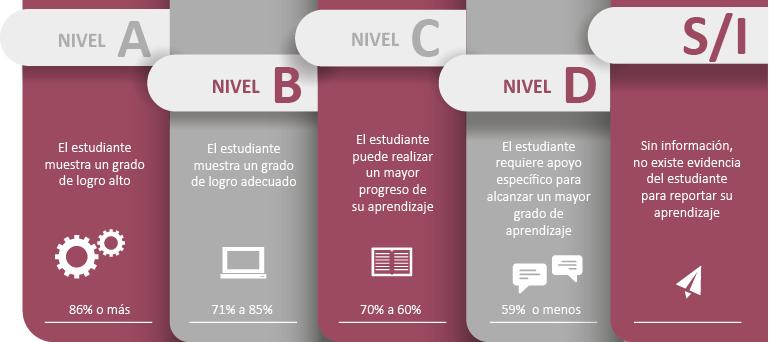 Fuente: Criterios de evaluación, calificación y promoción de estudiantes de 1° básico a 4° año medio – UCE.Instrucciones:Lee las preguntas planteadas en la autoevaluación, luego reflexiona sobre tus logros y aprendizajes.Marque con una X en el desempeño que consideres que has tenido durante esta actividad y suma los puntos obtenidos, después completa los recuadros solicitados.De acuerdo a los puntos obtenidos revisa tu nivel de logro según la tabla.Reflexiona sobre los aprendizajes adquiridos y completa con tu opinión.NombreFecha:Puntaje Ideal36 puntosPuntaje Obtenido% de Logro¿Qué aprendí durante esta actividad?DESEMPEÑODESEMPEÑODESEMPEÑODESEMPEÑOINDICADORES:SIEMPRE3CASI SIEMPRE 2A VECES1NUNCA 0¿Puedo explicar con mis propias palabras qué es la matricería? ¿Puedo definir lo que es una matriz? ¿Identifico ventajas y desventajas de los procesos de matricería?¿Identifico las partes o piezas que componen una matriz de corte?¿Puedo explicar con mis propias palabras qué es un fleje?¿Puedo explicar con mis propias palabras qué es la placa sufridera?¿Puedo explicar en qué consiste la fuerza de corte?¿Puedo explicar en qué consiste el juego de corte?¿Puedo calcular la fuerza de corte que se emplea para fabricar una pieza con los metales vistos en la actividad?¿Puedo fabricar una matriz a partir de los datos que me aporta su plano de fabricación, respetando las normas de matricería?¿Puedo dibujar el plano de una matriz incorporando los parámetros de medición y las normas de matricería vistas en el presente módulo?¿Sé seleccionar los útiles y accesorios necesarios para prevenir riesgos de accidentes al fabricar una matriz?Puntaje total obtenidoNECESITO MAYOR ESFUERZOPUEDO PROGRESAR MÁSVOY EN CAMINOLO ESTOY HACIENDO BIEN59 % o menos70 a 60 % de logro71 a 85% de logro86% de logro o más 21 PUNTOS O MENOS22 a 25   PUNTOS  25 a 30 PUNTOSDesde 30 PUNTOSComentarios…